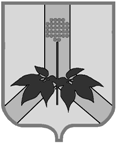 АДМИНИСТРАЦИЯ ДАЛЬНЕРЕЧЕНСКОГО МУНИЦИПАЛЬНОГО РАЙОНАПРОЕКТ ПОСТАНОВЛЕНИЕ2017г.                                               г.  Дальнереченск  	                                             №-паО внесении изменений в муниципальную  программу Дальнереченского муниципального района «Развитие образования на территории Дальнереченского муниципального района на 2016-2019год» На основании Устава Дальнереченского муниципального района, администрация Дальнереченского муниципального районаПОСТАНОВЛЯЕТ:1. Внести в муниципальную программу Дальнереченского муниципального района «Развитие образования на территории Дальнереченского муниципального района на 2016-2019г.», утвержденную постановлением администрации Дальнереченского муниципального района от 21.10.2016г №592-па (далее – Программа) следующие изменения:1.1. В паспорте программы строку «Объемы и источники финансирования Программы изложить в следующей редакции:«Объем финансирования Программы составляет: Предполагаемый объем финансирования Программы за счет средств краевого бюджета: 2016 год- 126 961,15тыс.руб.; 2017год – 115170,0тыс.руб.; 2018год – 115170,0 тыс.руб.; 2019год- 115170,0тыс.руб.Средства районного  бюджета: 2016 год – 106 404,89    тыс.руб.; 2017год – 92 458,40тыс.руб.; 2018 год – 85 296,63 тыс.руб.;2019год – 82911,72 тыс.руб.1.2. Раздел 3. «Перечень и краткое описание реализуемых в составе муниципальной программы Дальнереченского муниципального района подпрограмм» дополнить:1.2.1 пункт 3. Подпрограмма «Развитие общего образования на территории Дальнереченского муниципального района» подпунктом 3.1.4. «Перевозка обучающихся в общеобразовательных организациях и проживающих в селах, не имеющих общеобразовательных организаций, к месту учебы» 1.2.2.пункт 4. Подпрограмма «Развитие системы дополнительного  образования, отдыха, оздоровления и занятости детей и подростков на территории Дальнереченского муниципального района», подпункт 4.3 «организация отдыха, оздоровления и занятости детей и подростков на территории Дальнереченского муниципального района» ,подпункт 4.3.3. «Мероприятия по выявлению и оказанию помощи несовершеннолетним и семьям «группы риска» подпунктом 4.3.3.1.  «Организация и проведение совместных рейдовых мероприятий по выявлению безнадзорных, беспризорных, а также по социально опасным семьям, имеющим несовершеннолетних детей.;1.2. 3. пункт 4. «Подпрограмма «Развитие системы дополнительного  образования, отдыха, оздоровления и занятости детей и подростков на территории Дальнереченского муниципального района», подпункт 4.3 «организация отдыха, оздоровления и занятости детей и подростков на территории Дальнереченского муниципального района» ,подпункт 4.3.3. «Мероприятия по выявлению и оказанию помощи несовершеннолетним и семьям «группы риска» подпунктом 4.3.3.2. «Проведение профилактических мероприятий (круглых столов, тестирование и т.д.) с несовершеннолетними, состоящими на учете КДН и ПДН.;1.2.4. пункт 4. «Подпрограмма «Развитие системы дополнительного  образования, отдыха, оздоровления и занятости детей и подростков на территории Дальнереченского муниципального района», подпункт 4.4. «Укрепление материально-технической базы учреждений дополнительного образования Дальнереченского муниципального района», подпунктом 4.4.1. «Расходы по оплате договоров на выполнение работ, оказание услуг, связанных с капитальным ремонтом нефинансовых активов, полученных в аренду или безвозмездное пользование, закрепленных за муниципальными учреждения на праве оперативного управления »;1.2.5. пункт 4. «Подпрограмма «Развитие системы дополнительного  образования, отдыха, оздоровления и занятости детей и подростков на территории Дальнереченского муниципального района», подпункт 4.4. «Укрепление материально-технической базы учреждений дополнительного образования Дальнереченского муниципального района», подпунктом 4.4.12. «Расходы на приобретение муниципальными учреждениями имущества »;1.3. Изложить  приложение № 1 к программе «Развитие образования на территории Дальнереченского муниципального района на 2016-2018г.г.» в редакции приложения №1 к настоящему постановлению;1.4. Изложить  приложение № 2 к программе «Развитие образования на территории Дальнереченского муниципального района на 2016-2018г.г.» в редакции приложения № 2 к настоящему постановлению;2. Отделу по работе с территориями и делопроизводству  администрации Дальнереченского муниципального района (Комарова) разместить настоящее постановление на официальном сайте администрации Дальнереченского муниципального района.3. Контроль за исполнением настоящего постановления возложить на заместителя главы администрации Дальнереченского муниципального района Попова А.Г.4. Настоящее постановление вступает в силу со дня его обнародования в установленном порядке.И.о.главы администрации Дальнереченскогомуниципального района                                                                Попов А.Г.Приложение № 1 к программе «Развитие образования на территории Дальнереченского муниципальногорайона на 2016-2019г.г»Ресурсное обеспечение реализации Программы за счет средств районного бюджета, (тыс.руб.)Муниципальная программаДальнереченского муниципального района «Развитие образования на территории Дальнереченскогомуниципального района на 2016-.г»                                                                        Приложение № 2                       к программе «Развитие образования на территории Дальнереченского муниципальногорайона на 2016-2019г.г»Информация о ресурсном обеспеченииПрограммы Дальнереченского  муниципального района за счет средств районного бюджета и прогнозная оценка привлекаемых на реализацию её целей средств федерального, краевого бюджета, иных внебюджетных источников Муниципальная программа Дальнереченского муниципального района «Развитие образования на территории Дальнереченского муниципального района на 2016-2019 г.г»N  п/п  Наименование    отдельного     мероприятия  Ответственныйисполнитель, соисполнителиКод бюджетнойклассификацииРасходы (тыс. руб.), годыРасходы (тыс. руб.), годыРасходы (тыс. руб.), годыРасходы (тыс. руб.), годыN  п/п  Наименование    отдельного     мероприятия  Ответственныйисполнитель, соисполнителиЦСР2016 год 2017 год 2018 год 2019 год 12368910111.Муниципальная программа «Развитие образования на территории Дальнереченского муниципального района на 2016-2019г.г»МКУ «УНО»ДМР0100000000106 404,8992 458,4085 296,6382 911,722.Подпрограмма «Развитие системы дошкольного образования на территории Дальнереченского муниципального района» МКУ «УНО»ДМР011000000026 678,9524 205,024 220,024 220,02.1.Основное мероприятие: Реализация основных общеобразовательных программ дошкольного образованияМКУ «УНО»ДМР011010000026 511,4223 926,023 926,023 926в том числе:2.1.Расходы на обеспечение деятельности (оказание услуг, выполнение работ) муниципальных учрежденийМКУ «УНО»ДМР011017059025 511,4223 926,023 926,023 926,02.2.Основное мероприятие: Укрепление материально-технической базы образовательных учреждений Дальнереченского муниципального района МКУ «УНО»ДМР01102000000,00190,0150,0150,0в том числе:2.2.1.Расходы по оплате договоров на выполнение работ, оказание услуг, связанных с капитальным ремонтом нефинансовых активов, полученных в аренду или безвозмездное пользование, закрепленных за муниципальными учреждениями на праве оперативного управленияМКУ «УНО»ДМР01102706000,0060,0120,0120,02.2.2.Устройство скважины для забора воды для структурного подразделения «Детский сад» МОБУ «СОШ с. Веденка»МКУ «УНО»ДМР01103706000,0100,00,00,02.2.3.Расходы на приобретение муниципальными учреждениями имуществаМКУ «УНО»ДМР01102231200,030,030,030,02.3.Основное мероприятие:Мероприятия по приведению муниципальных образовательных учреждений в соответствии с требованием безопасностиМКУ «УНО»ДМР0110300000167,5489,0144,0144,02.3.1.Подготовка зданий к отопительному сезонуМКУ «УНО»ДМР011037059460,065,065,065,02.3.2.Замена ламп накаливания на энергоэффективныеМКУ «УНО»ДМР011037059520,020,020,020,02.3.3.Замена противопожарного оборудованияМКУ «УНО»ДМР011037059831,250055,055,02.3.4.Закупка и заправка огнетушителейМКУ «УНО»ДМР011037059731,290,00,00,02.3.5Обучение по охране труда работников муниципальных образовательных учрежденийМКУ «УНО»ДМР011037059925,04,04,04,03.Подпрограмма «Развитие системы общего образования на территории Дальнереченского муниципального района»МКУ «УНО»ДМР012000000060 104, 3247 929,1642 912,1241 181,963.1.Основное мероприятие:Реализации основных общеобразовательных программ начального общего, основного общего, среднего общего образованияМКУ «УНО»ДМР012010000053 239,3740 435,9039 619,3738 038,22в том числе:3.1.1.Расходы на обеспечение деятельности (оказание услуг, выполнение работ) муниципальных учрежденийМКУ «УНО»ДМР01201705952 525,1139 300,3639 186,4537 688,223.1.2.Мероприятия по профессиональной переподготовке и повышению квалификацииМКУ «УНО»ДМР012012313027,14100,0100,0100,03.1.3.Организация проведения государственной аттестации выпускников общеобразовательных организацийМКУ «УНО»ДМР0120170593687,12518,08332,92250,03.1.4.Перевозка обучающихся в общеобразовательных организациях и проживающих в селах, не имеющих общеобразовательных организаций, к месту учебыМКУ «УНО»ДМР0120160590517,463.2.Основное мероприятие: Обеспечение доступа к сети Интернет (оплата трафика)МКУ «УНО»ДМР0120200000445, 560,00,00,0в том числе:3.2.1.Расходы на обеспечение деятельности (оказание услуг, выполнение работ) муниципальных учрежденийМКУ «УНО»ДМР0120270590445,560,00,00,03.3.Основное мероприятие:Организация питания детей в школьных столовых (заработная плата поваров, стоимость набора продуктов для питания детей 1-4 классов)МКУ «УНО»ДМР0120П000002 300,052 330,322 321,752 272,74в том числе:Расходы на обеспечение бесплатным питанием учащихся 1-4классов муниципальных общеобразовательных учреждений (заработная плата поваров, удешевление стоимость набора продуктов для питания детей 1-4 классов) (за счет средств районного бюджета)МКУ «УНО»ДМР0120П230502 300,052 330,322321,752272,743.4.Основное мероприятие: Укрепление материально-технической базы образовательных учреждений Дальнереченского муниципального районаМКУ «УНО»ДМР01204000001 431,373 461,96420,0320,0в том числе:3.4.1.Расходы по оплате договоров на выполнение работ, оказание услуг, связанных с капитальным ремонтом нефинансовых активов, полученных в аренду или безвозмездное пользование, закрепленных за муниципальными учреждениями на праве оперативного управленияМКУ «УНО»ДМР0120470600644,60991,96300,0200,0Расходы по оплате договоров на выполнение работ, оказание услуг, связанных с капитальным ремонтом нефинансовых активов, полученных в аренду или безвозмездное пользование, закрепленных за муниципальными учреждениями на праве оперативного управления в целях софинансирования которых из бюджетов субъектов российской Федерации предоставляются местным бюджетамМКУ «УНО»ДМР01204S2340677,04в том числе:Устройство теплого сан.узла -2шт. Согласно СанПина-для мальчиков-3унитаза, для девочек-3унитаза+1для работников в МОБУ «СОШс.РождествекаМКУ «УНО»ДМР012047060051,4403.4.2.Расходы на приобретение муниципальными учреждениями имуществаМКУ «УНО»ДМР0120423120116,512 470,0120,0120,0В том числе:-Приобретение 2-х школьных автобусов для МОБУ «СОШ с.Ракитное» и МОБУ «СОШ с.Стретенка»МКУ «УНО»ДМР01204231202 000,03.5.Основное мероприятие: Мероприятия по приведению муниципальных общеобразовательных учреждений в соответствии с требованием безопасностиМКУ «УНО»ДМР01205000002 687,97 1701,0551,0551,03.5.1.Выполнение работ по подготовке к отопительному периоду  (промывка, опрессовка систем отопления и т.д.)МКУ «УНО»ДМР0120570594361,79350,0350,0350,03.5.2.Установка камер видеонаблюдения в общеобразовательных учрежденияхМКУ «УНО»ДМР012057050Т175,00,00,00,03.5.3.Замена окон на энергоэффективныеМКУ «УНО»ДМР01205S05970,01 200,000,00,03.5.4.Огнезащитная обработка деревянных конструкций,МКУ «УНО»ДМР0120570596469,23.5.5Закупка и заправка огнетушителейМКУ «УНО»ДМР012057059866,820,00,00,03.5.6.Обучение по охране труда работников муниципальных образовательных учрежденийМКУ «УНО»ДМР012057059957,081,081,081,03.5.7.Обустройство пожарного водоема в МОБУ «СОШ с.Малиново»МКУ «УНО»ДМР0120540010175,00,03.5.8.Ограждение территорий (ремонт ограждения) муниципальных образовательных учрежденийМКУ «УНО»ДМР012057059Т180,00,0100,0100,03.5.9.Замена противопожарного оборудованияМКУ «УНО»ДМР0120570598359,9770,020,020,03.5.10.Кредиторская задолженность по оплате работ ,услугМКУ «УНО»ДМР012057059К98,430,00,00,03.5.11Ремонт отопительной системыМКУ «УНО»ДМР0120570600629,450,00,00,03.5.12Установка противопожарных дверейМКУ «УНО»ДМР012057059Д115,324.Развитие системы дополнительного образования, отдыха, оздоровления и занятости  детей и подростков на территории Дальнереченского муниципального районаМКУ «УНО»ДМР01300000009 279,1010 364,719 574,658 919,904.1.Основное мероприятие: Реализация дополнительных общеобразовательных, общеразвивающих программМКУ «УНО»ДМР01301000009 091,2010 049,719 387,658 732,90в том числе:4.1.1.Расходы на обеспечение деятельности (оказание услуг, выполнение работМКУ «УНО»ДМР01301705909091,2010 049,719 387,658 732,904.2.Основное мероприятие: Мероприятия по приведению муниципальных общеобразовательных учреждений в соответствии с требованием безопасностиМКУ «УНО»ДМР01302000007,916,07,07,04.2.1.Выполнение работ по подготовке к отопительному периоду (промывка, опрессовка систем отопления)МКУ «УНО»ДМР01302705945,06,07,07,04.2.2.Закупка и зарядка огнетушителейМКУ «УНО»ДМР01302705972,910,00,00,04.3.Основное мероприятие: Организация отдыха, оздоровления и занятости детей и подростков на территории Дальнереченского муниципального районаМКУ «УНО»ДМР0130300000180,0260,0180,0180,04.3.1.Организация временного трудоустройства несовершеннолетних в возрасте от 14 до 18 летМКУ «УНО»ДМР013032309050,0100,0100,0100,04. 3.2.Мероприятия по выявлению и оказанию помощи несовершеннолетним и семьям «группы риска»МКУ «УНО»ДМР013032310030,010,010,010,04.3.3.Проведение мероприятий для детей и молодежи (соревнования, конкурсы, слеты, фестивали)МКУ «УНО»ДМР0130323140100,0150,070,070,04.4.Основное мероприятие: Укрепление материально-технической базы учреждений дополнительного образования Дальнереченского муниципального районаМКУ «УНО»ДМР0130400000-49,0--4.4.1.Расходы по оплате договоров на выполнение работ, оказание услуг, связанных с капитальным ремонтом нефинансовых активов, полученных в аренду или безвозмездное пользование, закрепленных за муниципальными учреждениями на праве оперативного управленияМКУ «УНО»ДМР0130470600-Расходы на приобретение муниципальными учреждениями имуществаМКУ «УНО»ДМР0130423120-49,0Отдельные мероприятияОтдельные мероприятия5.Основное мероприятие: Сопровождение реализации муниципальной программыМКУ «УНО»ДМР019010000010 342,529 959,538 589,868 589,86в том числе:5.1.Расходы на обеспечение деятельности (оказание услуг, выполнение работ) муниципальных учрежденийМКУ «УНО»ДМР019017059010 342,529 959,538 589,968 589,86N  п/п  Наименование    отдельного     мероприятия  Ответственныйисполнитель, соисполнителиКод бюджетнойклассификацииРасходы (тыс. руб.), годыРасходы (тыс. руб.), годыРасходы (тыс. руб.), годыРасходы (тыс. руб.), годыРасходы (тыс. руб.), годыРасходы (тыс. руб.), годыРасходы (тыс. руб.), годыРасходы (тыс. руб.), годыРасходы (тыс. руб.), годыN  п/п  Наименование    отдельного     мероприятия  Ответственныйисполнитель, соисполнителиЦСР2016 год В том числе с местного бюджета2017 год В том числе с местного бюджета2018 год В том числе с местного бюджетаВ том числе с местного бюджета2019 год В том числе с местного бюджета123689101.Муниципальная программа Дальнереченского муниципального района «Развитие образования на территории Дальнереченского муниципального района на 2016-2019 г.г»МКУ «УНО»ДМР0100000000233 336,04106 404,89207 628,4092 458,40200 466,6385 296,6385 296,63198 081,7282 911,722.Подпрограмма «Развитие системы дошкольного образования на территории Дальнереченского муниципального района» МКУ «УНО»ДМР011000000047 279,9526 678,9545 103,024 205,045 118,024 220,024 220,045 118,024 220,02.1.Основное мероприятие: Реализация основных общеобразовательных программ дошкольного образованияМКУ «УНО»ДМР011010000047 112,4226 511,4244 824,023 926,0044 824,023 926,023 926,044 824,023 926,0в том числе:2.1.1.Расходы на обеспечение деятельности (оказание услуг, выполнение работ) муниципальных учрежденийМКУ «УНО»ДМР011017059026 511,4226 511,4223 926,023 926,023926,023926,023 926,023 926,023926,02.1.2.Обеспечение государственных гарантий реализации прав на получение общедоступного и бесплатного дошкольного образования в муниципальных дошкольных образовательных организацияхКраевой бюджет011019307020 601,020 898,020 898,020 898,020 898,02.2.Основное мероприятие: Укрепление материально-технической базы образовательных учреждений Дальнереченского муниципального района, реализующих программу дошкольного образования МКУ «УНО»ДМР01102000000,000,00190,0190,0150,0150,0150,0150,0150,0в том числе:2.2.1.Расходы по оплате договоров на выполнение работ, оказание услуг, связанных с капитальным ремонтом нефинансовых активов, полученных в аренду или безвозмездное пользование, закрепленных за муниципальными учреждениями на праве оперативного управленияМКУ «УНО»ДМР01102706000,000,0060,060,0120,0120,0120,0120,0120,02.2.2.Устройство скважины для забора воды для структурного подразделения «Детский сад» МОБУ «СОШ с. Веденка»МКУ «УНО»ДМР01103706000,00,0100,0100,00,00,00,00,00,02.2.3.Расходы на приобретение муниципальными учреждениями имуществаМКУ «УНО»ДМР01102231200,00,030,030,030,030,030,030,030,02.3.Основное мероприятие: Мероприятия по приведению муниципальных образовательных учреждений, реализующих программу дошкольного образования в соответствие с требованием безопасностиМКУ «УНО»ДМР0110300000167,54167,5489,089,0144,0144,0144,0144,0144,02.3.1.Подготовка зданий к отопительному сезонуМКУ «УНО»ДМР011037059460,060,065,065,065,065,065,065,065,02.3.2.Замена ламп накаливания на энергоэффективныеМКУ «УНО»ДМР011037059520,020,020,020,020,020,020,020,020,02.3.3.Замена противопожарного оборудованиМКУ «УНО»ДМР011037059831,2531,250,00,055,055,055,055,055,02.3.4.Закупка и заправка огнетушителейМКУ «УНО»ДМР011037059731,2931,290,00,00,00,00,00,00,02.3.5Обучение по охране труда работников муниципальных образовательных учрежденийМКУ «УНО»ДМР011037059925,025,04,04,04,04,04,04,04,03.Подпрограмма «Развитие системы общего образования на территории Дальнереченского муниципального района»МКУ «УНО»ДМР0120000000163 225,4860 104,33138 913,1647 929,16133 968,12133 968,1242 912,12132 237,9641 181,963.1.Основное мероприятие: Реализации основных общеобразовательных программ начального общего, основного общего, среднего общего образованияМКУ «УНО»ДМР0120100000152 055,3753 239,37129 682,8840 435,90128 938,37128 938,3739619,37127 357,2238038,22в том числе:3.1.1.Расходы на обеспечение деятельности (оказание услуг, выполнение работ) муниципальных учрежденийМКУ «УНО»ДМР01201705952 525,1152 525,1139 745,8039 300,3639186,4539186,4539186,4537688,2237688,223.1.2.Расходы на исполнение госполномочий по реализации дошкольного, общего и дополнительного образования в муниципальных общеобразовательных учреждениях по основным общеобразовательным программамКраевой бюджет01201930698 816,089 319,089 319,089 319,089 319,03.1.3.Мероприятия по профессиональной переподготовке и повышению квалификацииМКУ «УНО»ДМР012012313027,1427,14100,0100,0100,0100,0100,0100,0100,03.1.4.Организация проведения государственной аттестации выпускников общеобразовательных организацийМКУ «УНО»ДМР0120170593687,12687,12518,08518,08332,92332,92332,92250,0250,03.1.5Перевозка обучающихся в общеобразовательных организациях и проживающих в селах, не имеющих общеобразовательных организаций, к месту учебыМКУ «УНО»ДМР0120160590--517,46517,463.2.Основное мероприятие: Обеспечение доступа к сети Интернет (оплата трафика)МКУ «УНО»ДМР0120200000445,56445,560,00,00,00,00,00,00,0в том числе:3.2.1.Расходы на обеспечение деятельности (оказание услуг, выполнение работ) муниципальных учрежденийМКУ «УНО»ДМР0120270590445,56445,560,00,03.3.Основное мероприятие: Организация питания детей в школьных столовых (заработная плата поваров, стоимость набора продуктов для питания детей 1-4 классов)МКУ «УНО»ДМР0120П000003 897,052 300,054 067,322 330,324058,754058,752321,754009,742272,74в том числе:3.3.1.Расходы на обеспечение бесплатным питанием учащихся 1-4классов муниципальных общеобразовательных учреждений (заработная плата поваров, удешевление стоимость набора продуктов для питания детей 1-4 классов) (за счет средств районного бюджета)МКУ «УНО»ДМР0120П230502 300,052 300,052 330,322 330,322321,752321,752321,752272,742272,743.3.2.Обеспечение обучающихся в младших классах (1-4 классов включительно) бесплатным питаниемКраевой бюджет0120П93050 1 597,01 737,01 737,01 737,01 737,03.4.Основное мероприятие: Укрепление материально-технической базы образовательных учреждений Дальнереченского муниципального районаМКУ «УНО»ДМР01204000004 139,531431,383 461,963 461,96420,00420,00420,00320,0320,0в том числе:3.4.1.Расходы по оплате договоров на выполнение работ, оказание услуг, связанных с капитальным ремонтом нефинансовых активов, полученных в аренду или безвозмездное пользование, закрепленных за муниципальными учреждениями на праве оперативного управленияМКУ «УНО»ДМР0120470600644,60644,60991,96991,96300,0300,0300,0200,0200,0в том числе:Устройство теплого сан.узла -2шт. Согласно СанПина-для мальчиков-3унитаза, для девочек-3унитаза+1для работников в МОБУ «СОШс.РождествекаМКУ «УНО»ДМР012047060051,4451,44Расходы по оплате договоров на выполнение работ, оказание услуг, связанных с капитальным ремонтом нефинансовых активов, полученных в аренду или безвозмездное пользование, закрепленных за муниципальными учреждениями на праве оперативного управления в целях софинансирования которых из бюджета субъектов РФ предоставляются местным бюджетам субсидииМКУ «УНО»ДМР01204S2340670,27670,27Расходы по оплате договоров на выполнение работ, оказание услуг, связанных с капитальным ремонтом нефинансовых активов, полученных в аренду или безвозмездное пользование, закрепленных за муниципальными учреждениями на праве оперативного управления за счет субсидий из краевого бюджетаМКУ «УНО»ДМР01204923402708,153.4.2.Расходы на приобретение муниципальными учреждениями имуществаМКУ «УНО»ДМР0120423120116,51116,512 470,02 470,0120,0120,0120,0120,0120,03.5.Основное мероприятие: Мероприятия по приведению муниципальных общеобразовательных учреждений в соответствии с требованием безопасностиМКУ «УНО»ДМР01205000002 687,972 687,97 1701,0 1701,0551,0551,0551,0551,0551,03.5.1.Выполнение работ по подготовке к отопительному периоду  (промывка, опрессовка систем отопления и т.д.)МКУ «УНО»ДМР0120570594361,79361,79350,0350,0350,0350,0350,0350,0350,03.5.2.Установка камер видеонаблюдения в общеобразовательных учрежденияхМКУ «УНО»ДМР012057050Т175,0175,00,00,03.5.3.Замена окон на энергоэффективныеМКУ «УНО»ДМР01205S05970,00,01 200,01 200,03.5.4.Огнезащитная обработка деревянных конструкций,МКУ «УНО»ДМР0120570596469,2469,203.5.5Закупка и заправка огнетушителейМКУ «УНО»ДМР012057059866,8266,820,00,03.5.6.Обучение по охране труда работников муниципальных образовательных учрежденийМКУ «УНО»ДМР012057059857,057,081,081,081,081,081,081,081,03.5.7.Обустройство пожарного водоема в МОБУ «СОШ с.Малиново»МКУ «УНО»ДМР0120540010175,0175,03.5.8.Ограждение территорий (ремонт ограждения) муниципальных образовательных учрежденийМКУ «УНО»ДМР012057059Т180,0180,00,00,0100,0100,0100,0100,0100,03.5.9.Замена противопожарного оборудованияМКУ «УНО»ДМР0120570598359,97359,9770,070,020,020,020,020,020,03.5.10Кредиторская задолженность по оплате работ, услугМКУ «УНО»ДМР012057059К98,4398,433.5.11Установка противопожарных дверейМКУ «УНО»ДМР012057059Д115,32115,323.5.12Ремонт отопительной системыМКУ «УНО»ДМР0120570600629,45629,454.Развитие системы дополнительного образования, отдыха, оздоровления и занятости  детей и подростков на территории Дальнереченского муниципального районаМКУ «УНО»ДМР013000000010 663,119 279,1111 739,7110 364,7110 949,6510 949,659574,6510 294,908 919,904.1.Основное мероприятие: Реализация дополнительных общеобразовательных, общеразвивающих программМКУ «УНО»ДМР01301000009 091,209 091,2010 049,7110 049,719387,659387,659387,658732,908732,90в том числе:4.1.1.Расходы на обеспечение деятельности (оказание услуг, выполнение работМКУ «УНО»ДМР01301705909 091,209 091,2010 049,7110 049,719387,659387,659387,658732,908732,904.2.Основное мероприятие: Мероприятия по приведению муниципальных общеобразовательных учреждений в соответствии с требованием безопасностиМКУ «УНО»ДМР01302000007,917,916,06,07,07,07,07,07,04.2.1.Выполнение работ по подготовке к отопительному периоду (промывка, опрессовка систем отопления)МКУ «УНО»ДМР01302705945,05,06,06,07,07,07,07,07,04.2.2.Закупка и зарядка огнетушителейМКУ «УНО»ДМР01302705972,912,910,00,00,00,00,00,00,04.3.Основное мероприятие: Организация отдыха, оздоровления и занятости детей и подростков на территории Дальнереченского муниципального районаМКУ «УНО»ДМР01303000001 564,0180,01 655,0280,01 555,01 555,0180,01555180,04.3.1.Организация временного трудоустройства несовершеннолетних в возрасте от 14 до 18 летМКУ «УНО»ДМР013032309050,050,0100,0100,0100,0100,0100,0100,0100,04. 3.2.Мероприятия по выявлению и оказанию помощи несовершеннолетним и семьям «группы риска»МКУ «УНО»ДМР013032310030,030,030,030,010,010,010,010,010,04.3.3.Проведение мероприятий для детей и молодежи (соревнования, конкурсы, слеты, фестивали)МКУ «УНО»ДМР0130323140100,0100,0150,0150,070,070,070,070,070,04.3.4.Организация и обеспечение оздоровления и отдыха детей Приморского края (за исключением организации отдыха детей в каникулярное время)Краевой бюджет01303930801384,01 375,01 375,01 375,01 375,04.4.Основное мероприятие: Укрепление материально-технической базы учреждений дополнительного образования Дальнереченского муниципального районаМКУ «УНО»ДМР0130400000--49,049,04.4.1.Расходы по оплате договоров на выполнение работ, оказание услуг, связанных с капитальным ремонтом нефинансовых активов, полученных в аренду или безвозмездное пользование, закрепленных за муниципальными учреждениями на праве оперативного управленияМКУ «УНО»ДМР0130470600--Расходы на приобретение муниципальными учреждениями имуществаМКУ «УНО»ДМР0130423120-49,049,05.Основное мероприятие: Компенсация части родительской платы за содержание ребенка в государственных и муниципальных образовательных учреждениях, реализующих основную общеобразовательную программу дошкольного образованияКраевой бюджет01904000001855,01841,01841,01841,01841,0В том числе:5.1.Компенсация части платы, взимаемой с родителей (законных представителей) за присмотр и уход за детьми, осваивающими образовательные программы дошкольного образования в организациях, осуществляющих образовательную деятельностьКраевой бюджет01904930901855,01841,01841,01841,01841,06.Основное мероприятие: Сопровождение реализации муниципальной программыМКУ «УНО»ДМР019010000010 342,5210 342,529 719,309 959,538589,868589,868589,868589,868589,86в том числе:6.1.Расходы на обеспечение деятельности (оказание услуг, выполнение работ) муниципальных учрежденийМКУ «УНО»ДМР019017059010342,5210 342,529719,309 959,538589,868589,868589,868589,868589,86